ПАВЛОГРАДСЬКА МІСЬКА РАДАВИКОНАВЧИЙ КОМІТЕТР О З П О Р Я Д Ж Е Н Н ЯМІСЬКОГО   ГОЛОВИПро проведення обстеженнякомунальних закладів освіти Згідно з ст.17, ст.34, п.20 ч.4 ст.42 Закону України «Про місцеве самоврядування в Україні», ст. 35 Закону України «Про охорону праці», на виконання рішення виконавчого комітету від 22.03.2017р. № 206 «Про здійснення контролю за дотриманням вимог законодавства з охорони праці суб`єктами господарювання в м.Павлограді», з метою реалізації державних гарантій у сфері охорони праці, забезпечення додержання вимог законодавства щодо прав працівників у галузі охорони праці: Створити робочу групу з проведення обстеження дотримання вимог про охорону праці посадовими особами закладів освіти, що знаходяться у комунальній власності територіальної громади м.Павлограда та затвердити її склад (додається). Затвердити графік проведення обстежень щодо дотримання вимог про охорону праці посадовими особами закладів освіти, що знаходяться у комунальній власності територіальної громади м.Павлограда на жовтень 2017 року (додається).Робочій групі обстежити комунальні заклади освіти міста щодо дотримання законодавства України про охорону праці згідно з затвердженим графіком. Керівникам комунальних закладів освіти, розташованих на території міста Павлоград, вжити заходів щодо усунення виявлених недоліків (у разі необхідності) згідно з актами обстеження та у вказані в актах терміни надати інформацію до відділу з економічних питань Павлоградської міської ради. Координацію роботи щодо виконання цього розпорядження покласти на відділ з економічних питань (Штонда), контроль – на заступника міського голови з питань діяльності виконавчих органів ради – Пацко С.Г. В.о. міського голови                                                                                           В.С.МовчанЗАТВЕРДЖЕНО Розпорядження міського голови 22.09.2017р. №  302 - р СКЛАДробочої групи з проведення обстеження дотримання вимог про охорону праці посадовими особами закладів освіти, що знаходяться у комунальній власності територіальної громади м.ПавлоградаНачальник відділуз економічних питань					                                Т.А.Штонда                                                                             ЗАТВЕРДЖЕНО                                                                             Розпорядження міського голови                                                                             22.09.2017р. №  302 - рГРАФІКпроведення обстежень комунальних закладів освіти протягом жовтня 2017 рокуНачальник відділуз економічних питань                                                                             Т.А.Штонда                                                                                              22.09.2017р. м.Павлоград                  №  302 - р Пацко Світлана Григорівназаступник міського голови з питань діяльності виконавчих органів ради, голова робочої групиІхсанова  Анастасія Романівна головний спеціаліст з питань трудових відносин та умов праці відділу з економічних питань Павлоградської міської ради, секретар робочої групи Штонда Тетяна Анатоліївнаначальник відділу з економічних питань Павлоградської міської радиМорарьВікторія Вікторівна головний спеціаліст відділу з економічних питань Павлоградської міської радиМудревська Світлана Іванівна спеціаліст з охорони праці та техніки безпеки відділу освіти Павлоградської міської ради № з/пНазва об`єкта господарюванняДата обстеженняВідмітка про виконання1Павлоградська загальноосвітня школа І-ІІІ ступенів № 1 Павлоградської міської ради Дніпропетровської обл.02.10.2017р.2Павлоградська загальноосвітня школа І-ІІІ ступенів № 9 Павлоградської міської ради Дніпропетровської обл.02.10.2017р.3Дошкільний навчальний заклад № 2  “Рукавичка” Павлоградської міської ради Дніпропетровської обл.02.10.2017р.4Дошкільний навчальний заклад № 7 “Буратіно“ Павлоградської міської ради Дніпропетровської обл.02.10.2017р.5Павлоградська загальноосвітня школа І-ІІІ ступенів № 15 Павлоградської міської ради Дніпропетровської обл.04.10.2017р.6Павлоградська загальноосвітня школа І-ІІІ ступенів № 16 Павлоградської міської ради Дніпропетровської обл.04.10.2017р.7Дошкільний навчальний заклад № 6 «Дюймовочка» Павлоградської міської ради Дніпропетровської обл.04.10.2017р.8Дошкільний навчальний заклад № 15  "Джерельце" Павлоградської міської ради Дніпропетровської обл.04.10.2017р.9Павлоградська загальноосвітня школа І-ІІІ ступенів № 11 Павлоградської міської ради Дніпропетровської обл.06.10.2017р.10Павлоградська загальноосвітня школа І-ІІІ ступенів № 6 Павлоградської міської ради Дніпропетровської обл.06.10.2017р.11Дошкільний навчальний заклад № 3 “Теремок” Павлоградської міської ради Дніпропетровської обл.06.10.2017р.12Дошкільний навчальний заклад № 47 “Журавонька“ Павлоградської міської ради Дніпропетровської обл.06.10.2017р.13Центр творчості дітей та юнацтва Павлоградської міської ради Дніпропетровської обл.06.10.2017р.14Павлоградська загальноосвітня школа І-ІІІ ступенів № 7 Павлоградської міської ради Дніпропетровської обл.10.10.2017р.15Павлоградська загальноосвітня школа І-ІІІ ступенів № 8 Павлоградської міської ради Дніпропетровської обл.10.10.2017р.16Павлоградський міський ліцей Павлоградської міської ради Дніпропетровської області10.10.2017р.17Дошкільний навчальний заклад № 11 «Ладусі» Павлоградської міської ради Дніпропетровської обл.10.10.2017р.18Дошкільний навчальний заклад № 30 «Журавлик» Павлоградської міської ради Дніпропетровської обл.10.10.2017р.19Дошкільний навчальний заклад № 60 «Ювілейний» Павлоградської міської ради Дніпропетровської обл.10.10.2017р.20Павлоградська загальноосвітня школа І-ІІІ ступенів № 5 Павлоградської міської ради Дніпропетровської обл.12.10.2017р.21Павлоградська загальноосвітня школа ІІ-ІІІ ступенів № 19 Павлоградської міської ради Дніпропетровської обл.12.10.2017р.22Дошкільний навчальний заклад № 5 “Ластівка” Павлоградської міської ради Дніпропетровської обл.12.10.2017р.23Дошкільний навчальний заклад № 53  «Гвоздичка» Павлоградської міської ради Дніпропетровської обл.12.10.2017р.24Дошкільний навчальний заклад № 61 «Зоряний» Павлоградської міської ради Дніпропетровської обл.12.10.2017р.25Дошкільний навчальний заклад № 65  «Голубі доріжки» Павлоградської міської ради Дніпропетровської обл.12.10.2017р.26Центр позашкільної роботи Павлоградської міської ради Дніпропетровської обл.12.10.2017р.27Павлоградський навчально-виховний комплекс "Загальноосвітній навчальний заклад – дошкільний навчальний заклад" № 2 Павлоградської міської ради Дніпропетровської області16.10.2017р.28Павлоградська загальноосвітня школа І-ІІІ ступенів № 17 Павлоградської міської ради Дніпропетровської обл.16.10.2017р.29Павлоградська загальноосвітня школа І-ІІІ ступенів № 3 Павлоградської міської ради Дніпропетровської обл.16.10.2017р.30Дошкільний навчальний заклад № 16 “Світлячок“ Павлоградської міської ради Дніпропетровської обл.16.10.2017р.31Палац творчості дітей та юнацтва Павлоградської міської ради Дніпропетровської обл.16.10.2017р.32Станція юних натуралістів Павлоградської міської ради Дніпропетровської обл.16.10.2017р.33Павлоградська загальноосвітня школа І-ІІІ ступенів № 4 Павлоградської міської ради Дніпропетровської обл.18.10.2017р.34Дошкільний навчальний заклад № 23 “Колобок“ Павлоградської міської ради Дніпропетровської обл.18.10.2017р.35Павлоградська загальноосвітня школа І-ІІІ ступенів № 18 Павлоградської міської ради Дніпропетровської обл.18.10.2017р.36Міжшкільний навчально-виробничий комбінат Павлоградської міської ради Дніпропетровської обл.18.10.2017р.37Павлоградська загальноосвітня школа І-ІІІ ступенів № 12 Павлоградської міської ради Дніпропетровської обл.20.10.2017р.38Дошкільний навчальний заклад № 18 “Сонечко“ Павлоградської міської ради Дніпропетровської обл.20.10.2017р.39Павлоградська загальноосвітня школа І-ІІІ ступенів № 20 Павлоградської міської ради Дніпропетровської обл.20.10.2017р.40Дошкільний навчальний заклад № 31 “Горобинка“ Павлоградської міської ради Дніпропетровської обл.24.10.2017р.41Дошкільний навчальний заклад № 1 “Веселка” Павлоградської міської ради Дніпропетровської обл.24.10.2017р.42Павлоградський навчально-виховний комплекс "Загальноосвітній навчальний заклад – дошкільний навчальний заклад" № 14 Павлоградської міської ради Дніпропетровської області24.10.2017р.43Дошкільний навчальний заклад № 8 “Барвінок“ Павлоградської міської ради Дніпропетровської обл.26.10.2017р.44Дошкільний навчальний заклад № 28 “Дружба“ Павлоградської міської ради Дніпропетровської обл.26.10.2017р.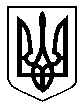 